BIDDER RESPONSE DOCUMENT 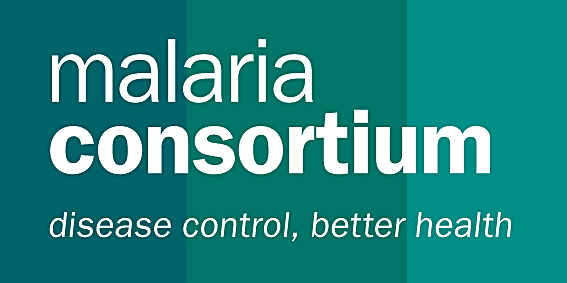 Please provide information against each requirement. Additional rows can be inserted for all questions as necessary. Section 1 - Bidder’s ExperiencePlease outline the company’s experience in delivering the required supplies services or works. This should include demonstrated experience with the delivery in the past, any value added services.Section 2 - Bidder’s Company InformationGeneral informationPlease provide the following details for at least 3 client references which Malaria Consortium can contact (preferably INGOs / Humanitarian Organisations with similar requirements).The client organisations response to this question will also act as your Referees. If any of the information supplied is deemed false following reference checks, your response to this RFP will be disqualified.THIS BID IS LIMITED TO NIGER STATE SERVICE PROVIDERS ONLY WHO ARE RESIDENT IN STATEProvide one relevant client reference letter for provision of catering services addressed to Malaria Consortium and after release date of this RFP. Is it attached to submission?       Yes      NoProvide below evidence of Previous Similar POs/Contracts (Minimum of two from individual Organizations)Is it attached to submission?      Yes      NoProvide one reference letter confirmation from company resident in Niger acknowledging that the bidder resides in Niger State. Note that this letter and information within will be verified by MC. Or provision of utility bill with identifiable address within Niger        Is it attached to submission?       Yes      NoPlease provide a copy of all insurances with your bid.Do you operate the following policies within your company?  If yes to any of the above, please provide a copy with your bid.Will you be subcontracting any activities in order to supply Malaria Consortium?		Yes      NoIf yes, give details of relevant subcontractors and what operations they would carry out:FINANCIAL PROPOSALGive a summary of your rates (production delivery to the LGAs) for the items to be supplied to Malaria Consortium Location in: Niger States.Please note that award will be made per line item, with the below table showing the required menu and the total quantities to be supplied. Ensure delivery costs are built in your quote and ensure to provide a grand total.*Please note that award will be made per line item, with the below table showing the Items specification and the total quantities to be printed. Ensure delivery costs are included per line item and ensure to provide a grand total. Please input delivery lead-time per line item*Malaria Consortium requires that the exact quantity of materials is pre-packed by location before delivery. Do you have a means of ensuring that the actual quantities are supplied? If so, please provide details.Section 3 - Declaration by the Bidder: We, the Bidder, hereby confirm compliance with:Malaria Consortium Terms and Conditions of PurchaseMalaria Consortium’s Anti-Fraud and Anti-Corruption policyMalaria Consortium’s Anti-Bribery PolicyMalaria Consortium’s Safeguarding PolicyNote: The terms and conditions and policies can be found at the end of the RFP document.Company name:Company name:Company name:Company name:Company name:Company name:Company name:Number of years in Operation in the Country: Number of years in Operation in the Country: Number of years in Operation in the Country: Number of years in Operation in the Country: Number of years in Operation in the Country: Number of years in Operation in the Country: Number of years in Operation in the Country: Registered name of company (if different):Registered name of company (if different):Registered name of company (if different):Registered name of company (if different):Registered name of company (if different):Registered name of company (if different):Registered name of company (if different):Any other trading names of company:Any other trading names of company:Any other trading names of company:Any other trading names of company:Any other trading names of company:Any other trading names of company:Any other trading names of company:Primary Contact Name:Primary Contact Name:Primary Contact Name:Job title : Job title : Job title : Job title : Phone:Phone:Phone:Fax:Fax:Fax:Fax:Email:Email:Email:Website: Website: Website: Website: Principal Address:Principal Address:Registered Address:Registered Address:Registered Address:Payment Address:Payment Address:Company Registration number(Attach CAC certificate)Date of registration:Date of registration:VAT/Tax registration number:Annual Turnover:Annual Turnover:Names of Company Directors:Names of Company Directors:Names of Company Directors:Names of Company Directors:Names of Company Directors:Names of Company Directors:Names of Company Directors:Name of any Parent company: Name of any Parent company: Name of any Parent company: Name of any Parent company: Name of any Parent company: Name of any Parent company: Name of any Parent company: Location of Registered Office of the Parent Company:Location of Registered Office of the Parent Company:Location of Registered Office of the Parent Company:Location of Registered Office of the Parent Company:Location of Registered Office of the Parent Company:Location of Registered Office of the Parent Company:Location of Registered Office of the Parent Company:Legal relationship with Parent Company:Legal relationship with Parent Company:Legal relationship with Parent Company:Legal relationship with Parent Company:Legal relationship with Parent Company:Legal relationship with Parent Company:Legal relationship with Parent Company:Name of client 1Length of ContractMonetary value of contract:Contact NamePhone NumberEmail addressOutline of goods / services supplied: Outline of goods / services supplied: Outline of goods / services supplied: Outline of goods / services supplied: Outline of goods / services supplied: Outline of goods / services supplied: Name of client 2Length of ContractMonetary value of contract:Contact NamePhone NumberEmail addressOutline of goods / services supplied: Outline of goods / services supplied: Outline of goods / services supplied: Outline of goods / services supplied: Outline of goods / services supplied: Outline of goods / services supplied: Name of client 3Length of ContractMonetary value of contract:Contact NamePhone NumberEmail addressOutline of goods / services supplied: Outline of goods / services supplied: Outline of goods / services supplied: Outline of goods / services supplied: Outline of goods / services supplied: Outline of goods / services supplied: PoliciesYes / NoOutline how these policies are embedded and adhered to within your organisationFraud and BriberyEquality & Diversity PolicyEnvironmental PolicyQuality Management PolicyHealth & Safety PolicySubcontractorLocationOperation LGA information for provision of service   Specification of Catering Service for meals expectedDaily Quantity RequiredNumber of units to be providedUnit PriceTotal PriceKatcha LGAProvision of Tea break- Snacks – (Meat Pie or Doughnut or Masa) Protein - (One piece of beef or Goat meat or Chicken)Drink - (Soft drink- 50cl bottle of Coke/Fanta97 packs of Tea Break daily for 12 Days. 50 packs of Tea Break daily for the Last 3 Days1314Provision of Lunch-  Two kinds of Rice (Jollof or fried or White Rice and Beans and Stew) 70%Two Kinds of Swallow (Eba or Wheat or Pounded Yam or Semo or Tuwo) with 2 kinds of soups (Egusi or vegetable or Beans Soup or Ogbono) 30%Protein - (Two piece of beef or Goat meat or Chicken)Drink - (One 75cl bottled water)97 packs of Tea Break daily for 12 Days. 50 packs of Tea Break daily for the Last 3 Days1314Mokwa LGAProvision of Tea break- Snacks – (Meat Pie or Doughnut or Masa) Protein - (One piece of beef or Goat meat or Chicken)Drink - (Soft drink- 50cl bottle of Coke/Fanta80 packs of Tea Break daily for the first 12 Days 47 Packs of Tea Break daily for the last 3 Days)1101Provision of Lunch-  Two kinds of Rice (Jollof or fried or White Rice and Beans and Stew) 70%Two Kinds of Swallow (Eba or Wheat or Pounded Yam or Semo or Tuwo) with 2 kinds of soups (Egusi or vegetable or Beans Soup or Ogbono) 30%Protein - (Two piece of beef or Goat meat or Chicken)Drink - (One 75cl bottled water)80 packs of Tea Break daily for the first 12 Days 47 Packs of Tea Break daily for the last 3 Days)1101Lavun LGAProvision of Tea break- Snacks – (Meat Pie or Doughnut or Masa) Protein - (One piece of beef or Goat meat or Chicken)Drink - (Soft drink- 50cl bottle of Coke/Fanta 117 packs of Tea Break daily for the first 12 Days62 Packs of Tea Break daily for the last 3 Days1590Provision of Lunch-  Two kinds of Rice (Jollof or fried or White Rice and Beans and Stew) 70%Two Kinds of Swallow (Eba or Wheat or Pounded Yam or Semo or Tuwo) with 2 kinds of soups (Egusi or vegetable or Beans Soup or Ogbono) 30%Protein - (Two piece of beef or Goat meat or Chicken)Drink - (One 75cl bottled water)117 packs of Tea Break daily for the first 12 Days62 Packs of Tea Break daily for the last 3 Days1590Tafa LGAProvision of Tea break- Snacks – (Meat Pie or Doughnut or Masa) Protein - (One piece of beef or Goat meat or Chicken)Drink - (Soft drink- 50cl bottle of Coke/Fanta98 packs of Tea Break daily for the first 12 Days52 Packs of Tea Break daily for the last 3 Days1332Provision of Lunch-  Two kinds of Rice (Jollof or fried or White Rice and Beans and Stew) 70%Two Kinds of Swallow (Eba or Wheat or Pounded Yam or Semo or Tuwo) with 2 kinds of soups (Egusi or vegetable or Beans Soup or Ogbono) 30%Protein - (Two piece of beef or Goat meat or Chicken)Drink - (One 75cl bottled water)98 packs of Tea Break daily for the first 12 Days52 Packs of Tea Break daily for the last 3 Days1332Wushishi LGAProvision of Tea break- Snacks – (Meat Pie or Doughnut or Masa) Protein - (One piece of beef or Goat meat or Chicken)Drink - (Soft drink- 50cl bottle of Coke/Fanta65 packs of Tea Break daily for the first 12 Days35 Packs of Tea Break daily for the last 3 Days885Provision of Lunch-  Two kinds of Rice (Jollof or fried or White Rice and Beans and Stew) 70%Two Kinds of Swallow (Eba or Wheat or Pounded Yam or Semo or Tuwo) with 2 kinds of soups (Egusi or vegetable or Beans Soup or Ogbono) 30%Protein - (Two piece of beef or Goat meat or Chicken)Drink - (One 75cl bottled water)65 packs of Tea Break daily for the first 12 Days35 Packs of Tea Break daily for the last 3 Days885GRAND TOTALWe also confirm that Malaria Consortium may in its consideration of our offer, and subsequently, rely on the information provided in this document.
I (Name) ________________________________ (Title) _____________________________am authorized to represent the above-detailed company and to enter into business commitments on its behalf.Company ……………………………………………………………………...
Date                                                                            …………………………………………………………………….. Sign                                                                            ……………………………………………………………………..                                                                      